Slovenský zväz športového rybolovuSlovenský rybársky zväz – Rada Žilina, MO SRZ Dolný Kubín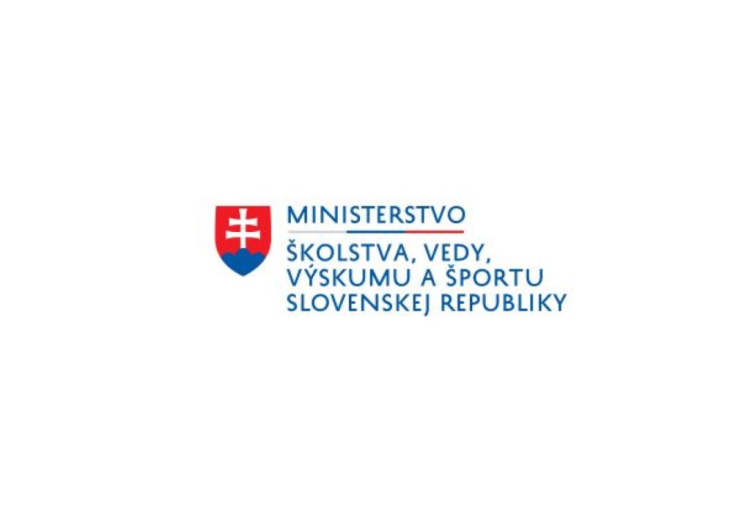 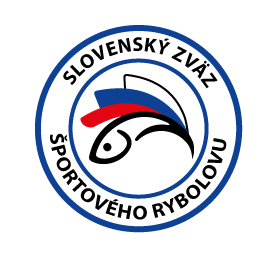 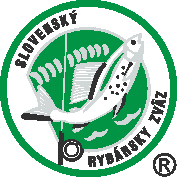 PropozícieLRU – K - na položenúliga juniorov2. kolo26.08.2022– 28.08.2022OR Istebné CHaP3-2621-1-4Podľa plánu športovej činnosti na rok 2022 SZŠR v spolupráci so SRZ Rada Žilina a MO SRZ Dolný Kubín, usporiada preteky 2. kolo ligy juniorov LRU kapor.Účastníci pretekov: družstvá OZ SRZTermín konania:	26.08.2022– 28.08.2022Miesto konania:	OR Istebné CHaP revír č.  3-2621-1-4Organizačný štáb:Riaditeľ pretekov:		Andrej Benka	      Garant rady SRZ:		Ľubomír Žabčík              	Hlavný rozhodca:		Slavomír Drozd            Sektorový rozhodca:		Marcel Tropp       Technický vedúci:		Slavomír Drozd	      Bodovacia komisia:		Slavomír Drozd, Marcel Troop +jeden vedúci družstva        	   Zdravotnícke zabezpečenie:	Braňo Klein záchranár RZPV prípade nepriaznivej pandemickej situácie môžu byť preteky preložené alebo zrušené, informácia bude zverejnená týždeň pred pretekmi.Každé družstvo (pretekár) je povinný dodržiavať hygienické opatrenia podľa aktuálnej vyhlášky Úradu verejného zdravotníctva SR, ktoré budú zverejnené pred pretekmi.Technické pokyny:Športový rybársky pretek je usporiadaný podľa zákona 216/2018 Z.z. § 20 a vykonávacej vyhlášky 381/2018 § 15.Preteká sa podľa súťažných pravidiel SZŠR pre LRU K – na položenú platných pre rok 2022.Súťaž bude pozostávať z jednej 48-hodinovej etapy.  Používanie živých nástrah alebo návnad je prísne zakázané.Celkové množstvo nástrah a návnad nie je obmedzené . Nástrahy: môže sa použiť – partikel a rôzne semená, boilies (aj plávajúce), pelety, umelé nástrahy imitujúce partikel. Nástrahy sa môžu obaliť pastou prípadne dipom.Návnady: môže sa použiť – boilies, pelety, múčky, method mixy, tepelne upravený partikelObaľovanie olova je zakázanéŠpeciálne pokyny k týmto pretekom: Povinná výbava družstva: podložka(vaničkového typu), 3 kusov carpsakPretekárska trať:  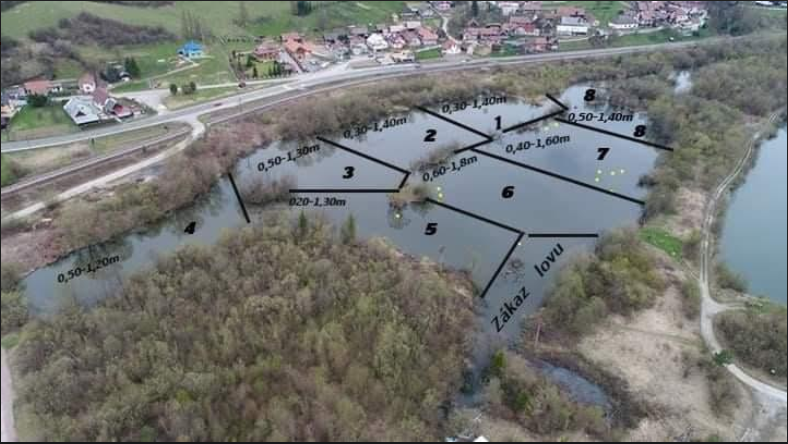 Prístup na trať:  Dostupné automobilomGPS súradnice:  49° 11' 52.1717396" N     19° 12' 30.7945061" ELovné miesto: Lovné miesto bude viditeľne vyznačené a v čase od 22:00 do 6:00 osvetlené bielym neoslňujúcim svetlom. Zdolávanie, nahadzovanie a kŕmenie musí byť iba zo svojho lovného priestoru. Nahadzovanie mimo tejto oblasti je zakázanéLov: Počas lovu sa všetky montáže nahadzujú iba pomocou rybárskych prútov.Bodovanie: Boduje sa iba kapor a amur s hmotnosťou najmenej 1500 gramov. V prípade, že tím zavolá rozhodcu a ryba nebude bodovaná (tolerancia 200g) napíše rozhodca do hárku záznam o ulovenej nebodovanej rybe. V prípade druhého takéhoto hlásenia sa nebude tímu počítať ďalšia ulovená bodovaná ryba.Ryby sa musia udržiavať nažive iba v sakoch na lov kaprov (iba 1 ryba na 1 carpsak).Pretek vyhráva tím, ktorý bude mať najviac kg ulovených bodovaných rýb. V prípade rovnakého váhového súčtu bude rozhodovať najväčšia ulovená rybaČasový harmonogram a rozpis signálov: Príchod súťažných družstiev je možný už štvrtok podvečer.Piatok 26.08.202208:00	registrácia účastníkov08:30	losovanie miest10:00	príprava lovných miest - 1.signál12:00	začiatok pretekov, kŕmenie a lov rýb - 2.signálSobota 27.08.2022 - priebeh preteku.       Nedeľa 28.08.202211:45	3.signál 15 min. pred ukončením pretekov12:00	4.signál koniec pretekov12:15  5.signál v prípade zdolávaného úlovku zaseknutého pred vydaním 4 signálu. Max doba zdolávania 15minút.13:00   Vyhodnotenie  súťaže pre rok 2022Záverečné ustanovenia:Všetci pretekári musia mať platné registračné preukazy športovca SZŠR a preukazy člena SRZ. Vedúci družstva musí na požiadanie rozhodcu predložiť súpisku družstva.Preteká sa za každého počasia. V prípade núteného prerušenia (napr. búrka, prírodná katastrofa, atď.), preteky sú platné za  predpokladu, že ligové kolo trvalo najmenej 24 hod.Každý z účastníkov sa akcie zúčastňuje na vlastnú zodpovednosť a v prípade juniorov  do 18 rokov na zodpovednosť zákonných zástupcov.Každý z účastníkov pretekov, vrátane ich sprievodu, je povinný správať sa šetrne a ohľaduplne k prírode a k uloveným rybám!Je prísne zakázané akokoľvek poškodzovať pobrežné porasty a zakladať oheň inak, než v nadzemných zariadeniach (gril, varič).Po ukončení pretekov je každý povinný odpratať odpadky zo svojho lovného miesta. Na stanovisku sú povinné rybárske stany.V noci môžu do stanovísk svojich konkurentov vstupovať iba kapitáni tímov, ale musia byť sprevádzaní rozhodcom alebo kapitánom iného tímu.Občerstvenie: je potrebné zabezpečiť individuálneInformácie o pretekoch:  Slavomír Drozd 0903 572 202Propozície kontroloval predseda ŠO LRU – K.Organizačný štáb Vám želá veľa úspechov na pretekoch.		Petrov zdar!Družstvo MO, MsO SRZDružstvo MO, MsO SRZčíslo štanduváha v gumiestnenienajťažšia rybaKysucké Nové Mesto458 40088 925gLevoča Levocarp team2122 420713 425gPoprad CT Tatry3417 120413 575gSekule-Morav.sv.Ján Nikl&CarpRus7578 995122 000gSenica Orthodox Carp-Family Fishing5252 250613 900gStropkov Scale Fishing1335 755511 325gTrebišov Starbaits&Nikl6484 320213 750gTrenčín Dr. Baits8456 500317 825g